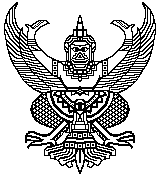 ประกาศมหาวิทยาลัยราชภัฏสกลนครเรื่อง  แนวปฏิบัติในการเบิกจ่าย ค่าใช้จ่ายสำหรับโครงการจ้างงานให้กับประชาชนที่ได้รับผลกระทบจากสถานการณ์การระบาดของโรคติดเชื้อไวรัสโคโรนา ๒๐๑๙ (Covid – ๑๙)	เพื่อให้การเบิกจ่ายเงินงบประมาณ  เพื่อเป็นค่าใช้จ่ายสำหรับโครงการจ้างงานให้กับประชาชนที่ได้รับผลกระทบจากสถานการณ์การระบาดของโรคติดเชื้อไวรัสโคโรนา ๒๐๑๙ เป็นไปด้วยความเรียบร้อยเหมาะสมและมีประสิทธิภาพ  อาศัยอำนาจในมาตรา ๓๑ (๑) (๒)  แห่งพระราชบัญญัติทางมหาวิทยาลัยราชภัฏ        พ.ศ. ๒๕๔๗  จึงได้ออกประกาศมหาวิทยาลัยราชภัฏสกลนคร  เรื่อง  แนวปฏิบัติในการเบิกจ่าย ค่าใช้จ่ายสำหรับโครงการจ้างงานให้กับประชาชนที่ได้รับผลกระทบจากสถานการณ์การระบาดของโรคติดเชื้อไวรัส      โคโรนา ๒๐๑๙ (Covid – ๑๙)  ได้ผ่านการพิจารณาจากคณะกรรมการบริหารมหาวิทยาลัยราชภัฏสกลนคร  ในคราวประชุมครั้งที่ ๕/๒๕๖๓ เมื่อวันที่ ๒๑ พฤษภาคม ๒๕๖๓ ไว้ดังต่อไปนี้  งบประมาณค่าจ้างในโครงการ  โดยให้เบิกจ่ายเป็นค่าตอบแทนการค่าจ้างในโครงการ รายเดือนๆ ละ ๙,๐๐๐ บาท ต่อคน          ๒. งบประมาณค่าสนับสนุนงบประมาณในการบริหารจัดการแก่หน่วยงานจ้างในการพัฒนาทักษะ      ผู้ได้รับการจ้างงาน  โดยมีค่าใช้จ่ายดังนี้		๒.๑  ค่าตอบแทนการให้คำปรึกษาและการติดตามและประเมินผลการจ้างงานสำหรับ          ผู้ควบคุมและการนิเทศน์โดยเบิกค่าตอบแทน คนละ ๑,๕๐๐ บาท/ผู้รับจ้าง		๒.๒ ค่าใช้จ่ายในการบริหารจัดการและการดำเนินงานตามโครงการให้ปฏิบัติตามระเบียบการเบิกจ่ายเงินของทางราชการ และหลักเกณฑ์หรือวิธีปฏิบัติที่กระทรวงการคลังกำหนด         ๓. ให้อธิการบดีมหาวิทยาลัยราชภัฏสกลนคร  รักษากาตามประกาศนี้	ทั้งนี้ตั้งแต่วันที่ ๑๕ พฤษภาคม  พ.ศ. ๒๕๖๓ เป็นต้นไป	สั่ง  ณ  วันที่  ๒๑ พฤษภาคม  พ.ศ. ๒๕๖๓			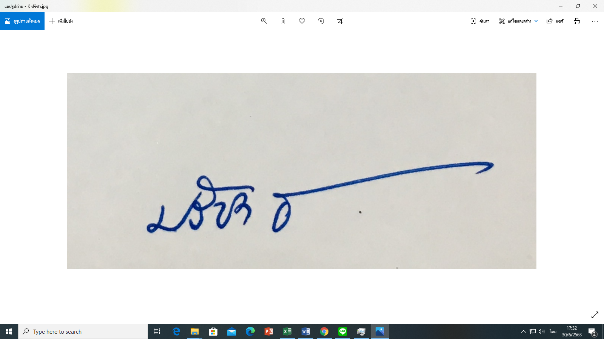 	(ผู้ช่วยศาสตราจารย์ปรีชา ธรรมวินทร)				                          อธิการบดีมหาวิทยาลัยราชภัฏสกลนคร